ДЕНЬ СОСЕДЕЙ              В Чаплыгине стало доброй традицией проведение международного Дня соседей. Задолго до назначенного срока начинается подготовка к проведению мероприятий в микрорайонах города, разрабатывается и утверждается план проведения Дня соседей. По городу расклеиваются афиши о начале мероприятий. Как правило, любой желающий может себе отыскать занятие по душе. Это  и спортивные мероприятия, и игры, конкурсы, викторины «А у нас во дворе»,   концерты, чаепитие и многое другое.Понравилась жителям города  акция « Клумба соседей»,во время которой  взрослые вместе с детьми украшали город красивыми цветами, проявляя творчество и фантазию. 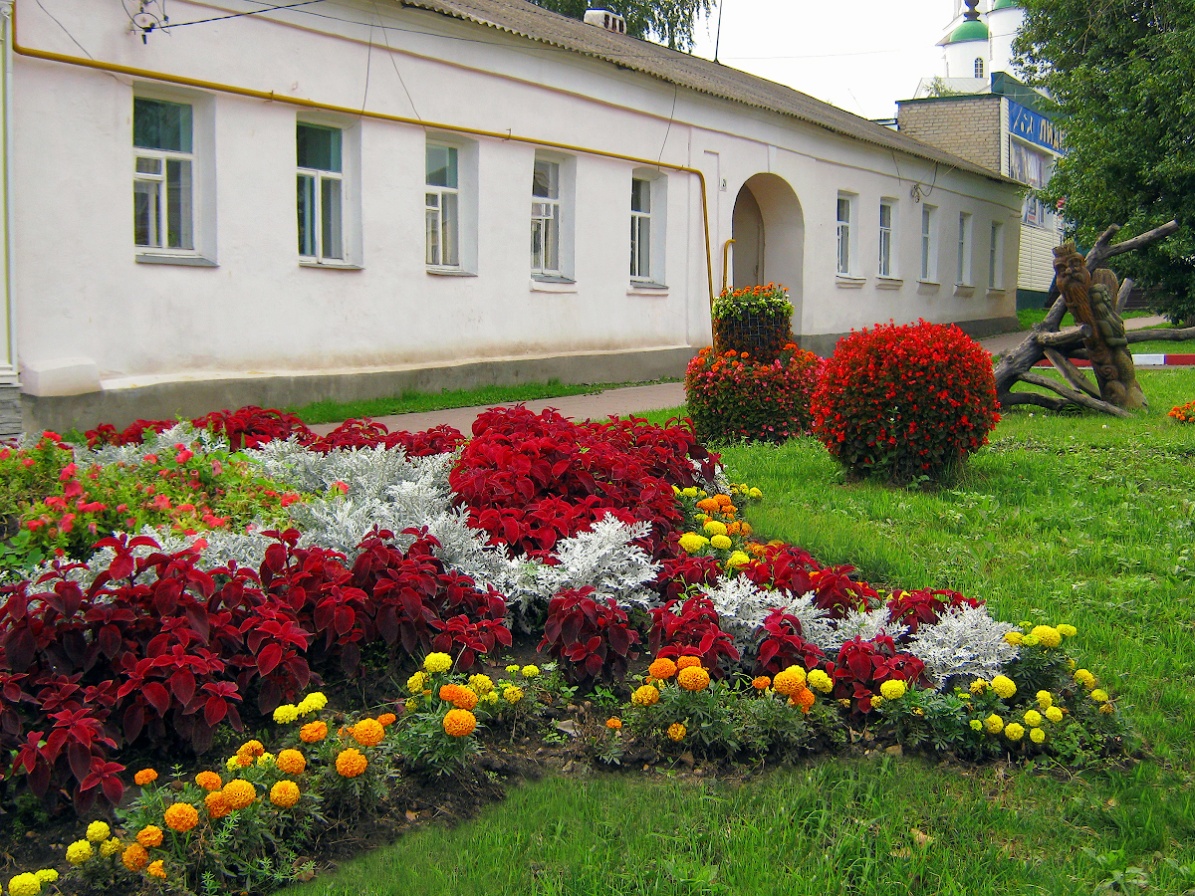 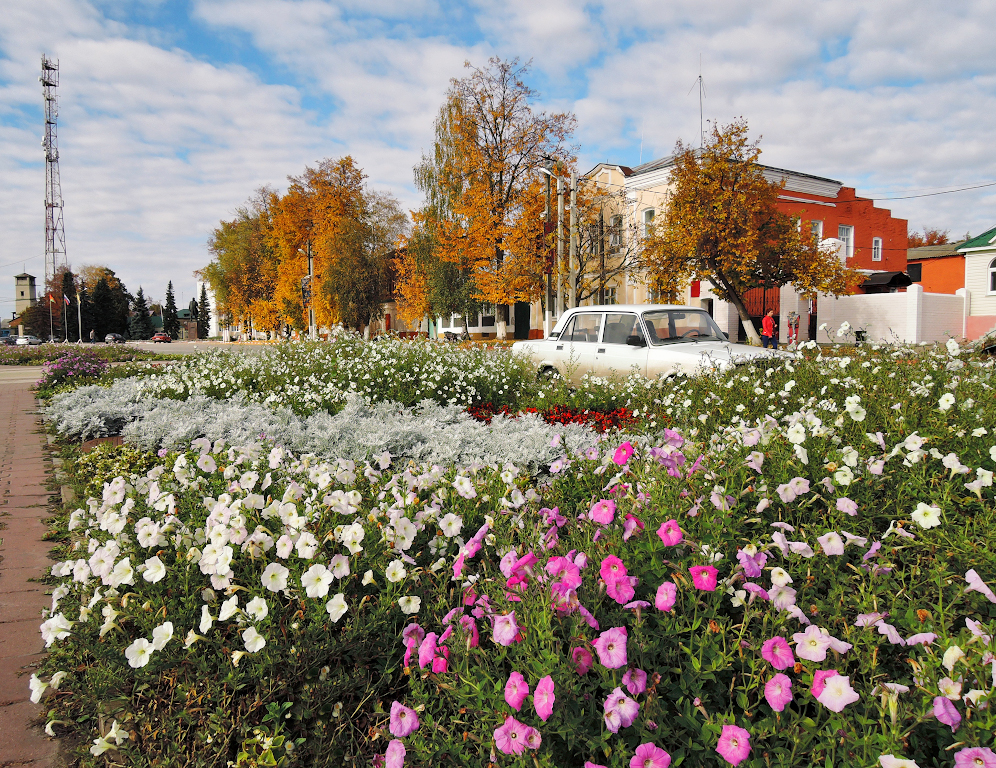 Фотоотчет по итогам проведения праздничных мероприятий, посвященных Международному дню соседейг. Чаплыгин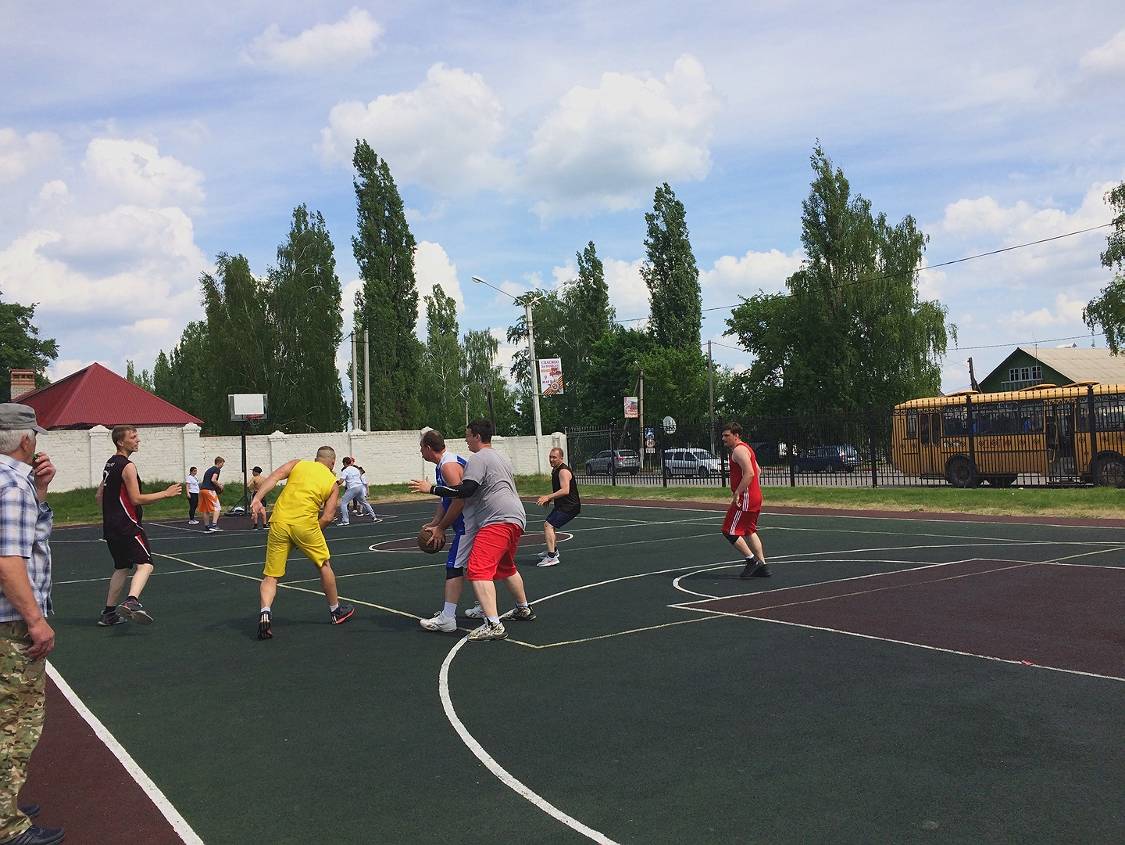 На городском стадионе прошли соревнования по стритболу и пляжному волейболу между командами юношей, проживающих в разных микрорайонах города.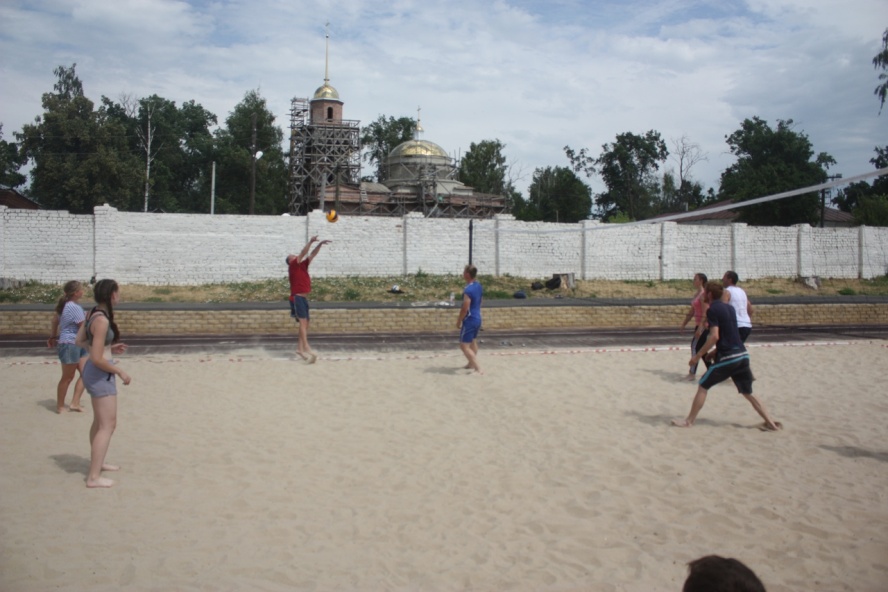 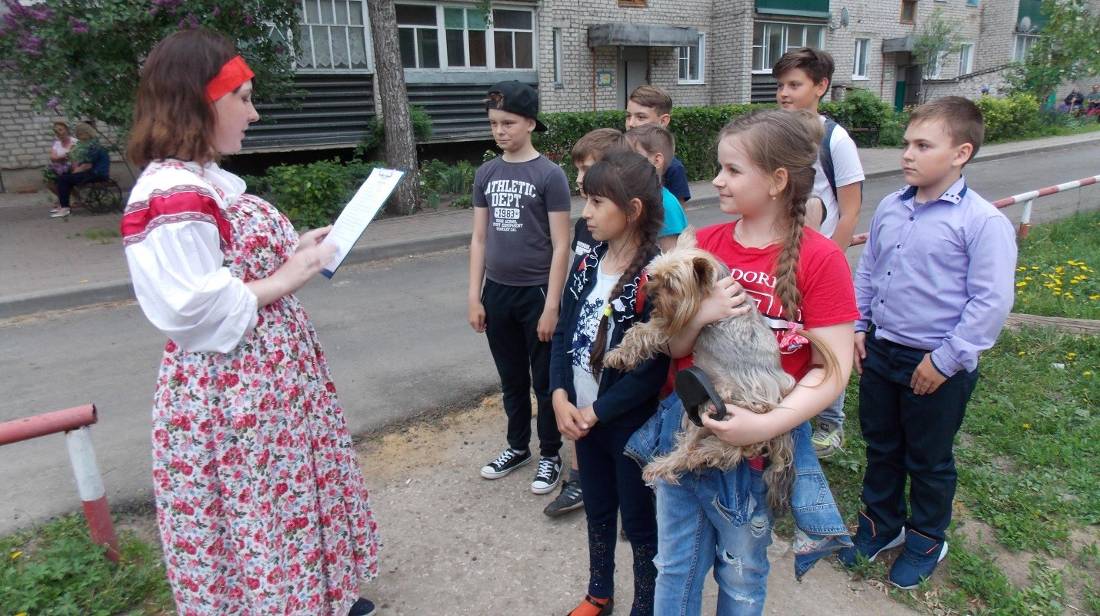 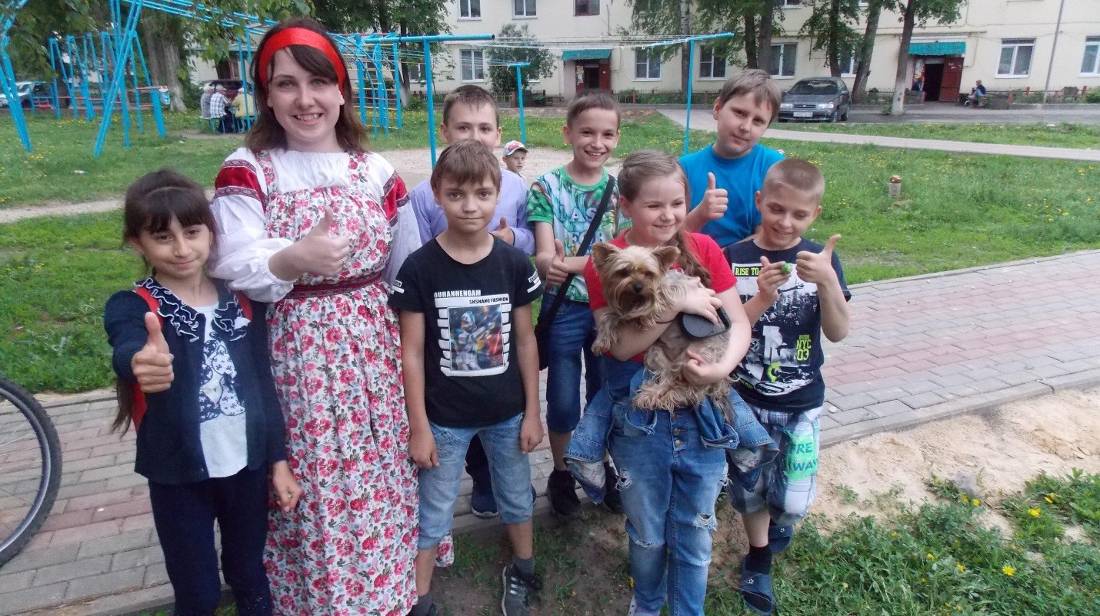 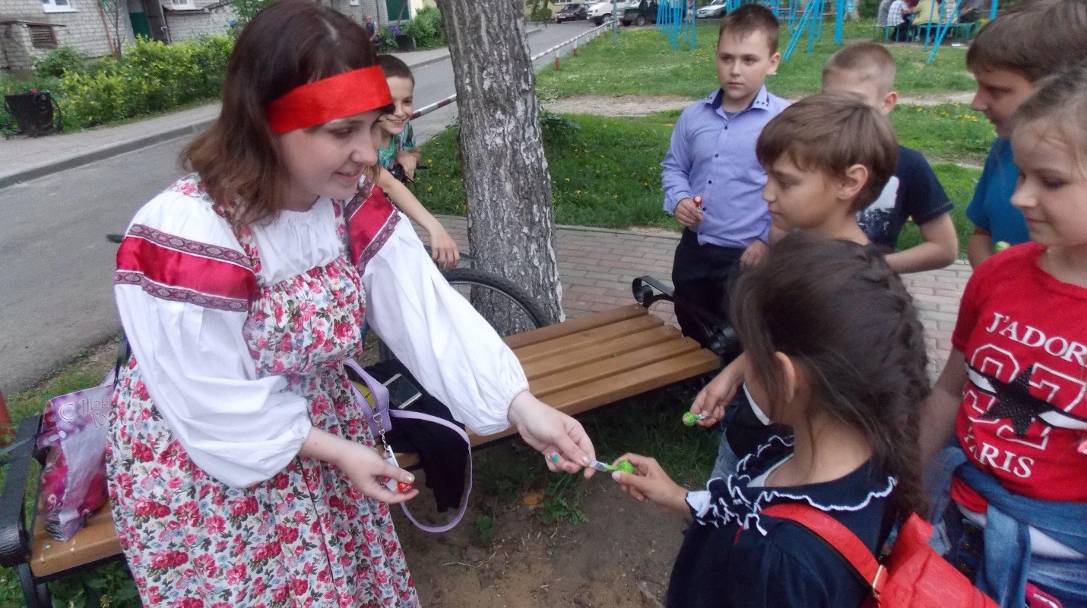 Развлекательная программа для детей, проведенная сотрудниками Музея купечества «Я и мой сосед»ул. Московская,   Конкурс рисунков на асфальте ул. Московская.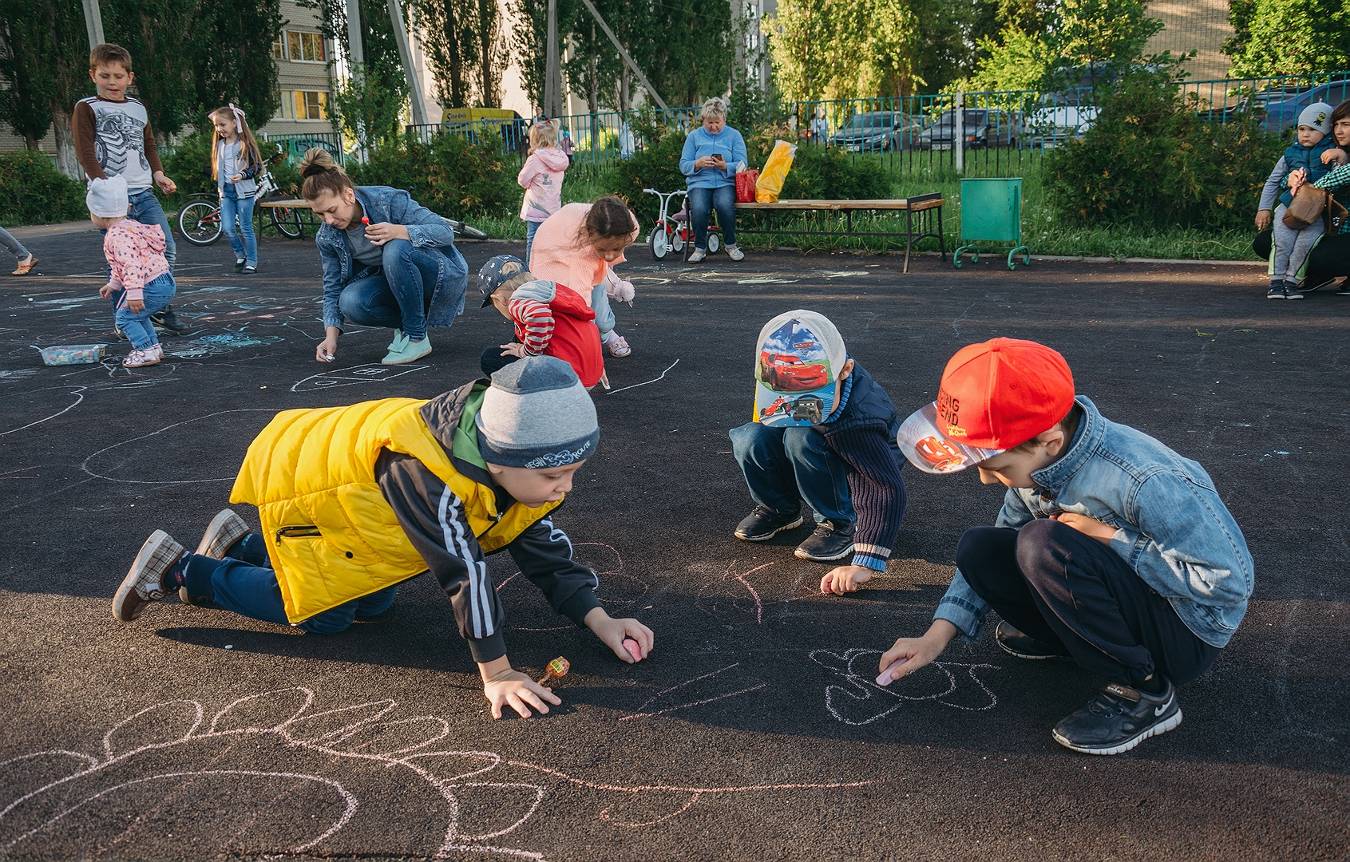 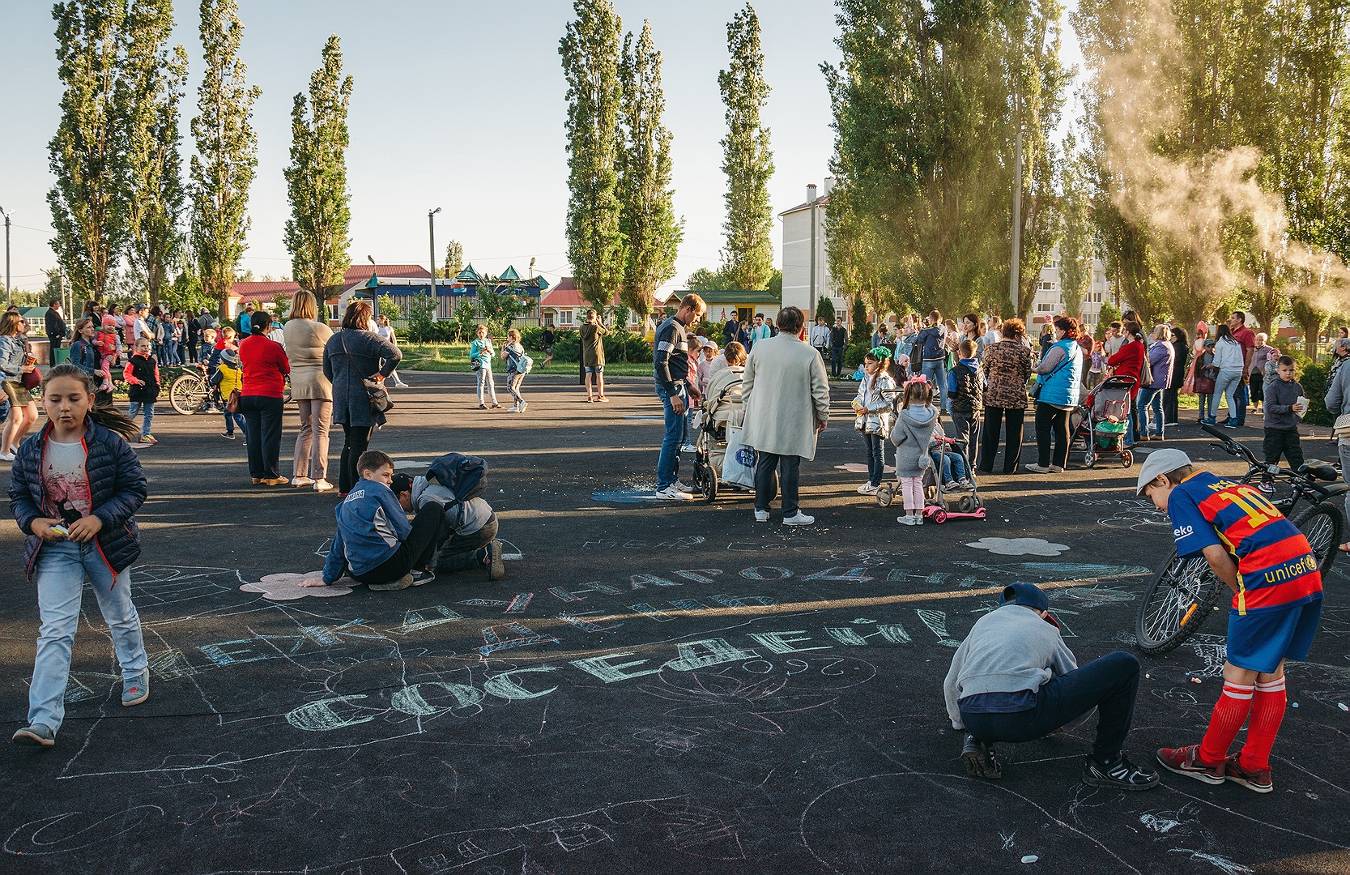 Детский конкурс рисунков на асфальте «Дом, в котором я живу!»парк в микрорайоне Заречье, 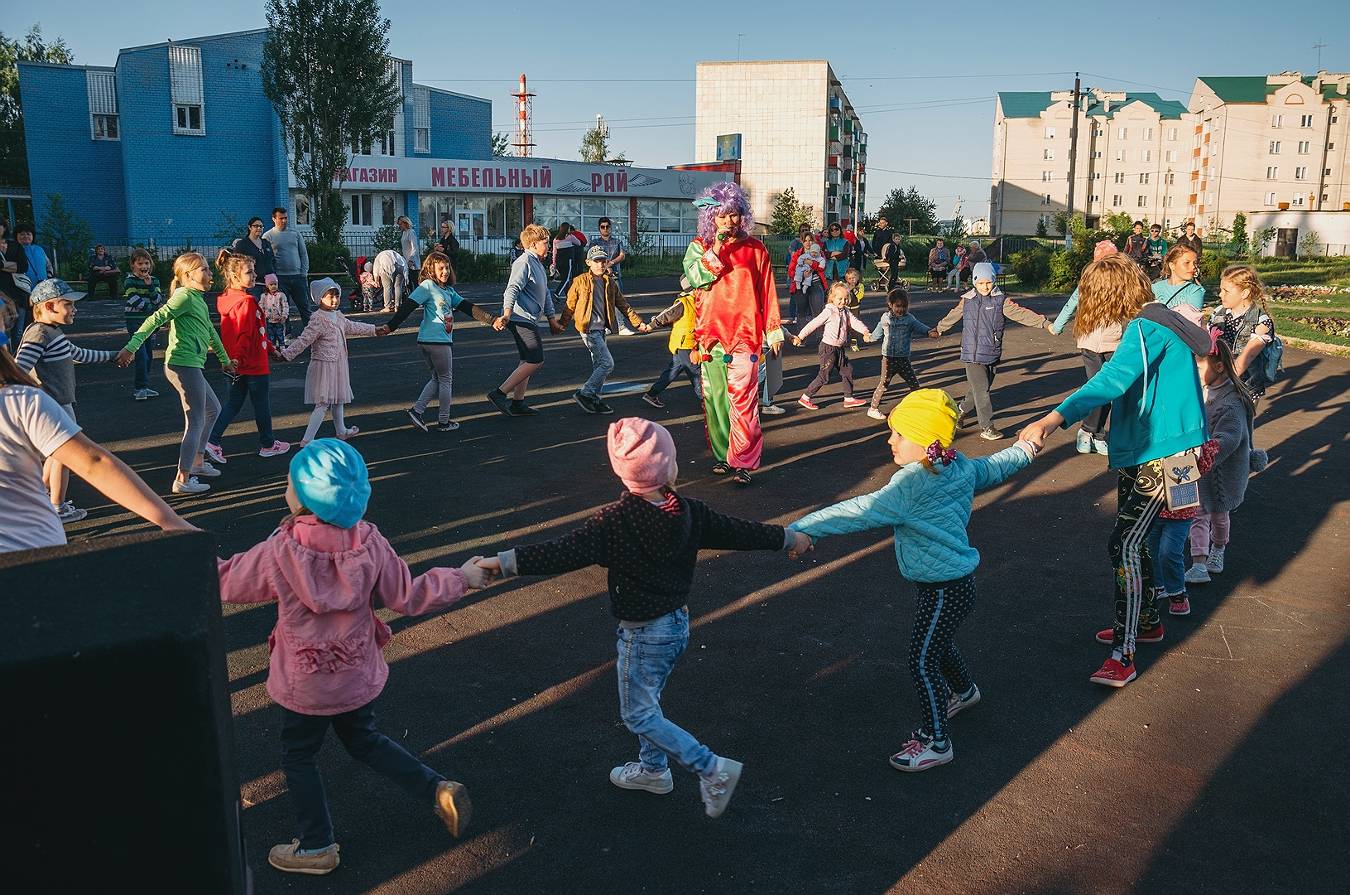 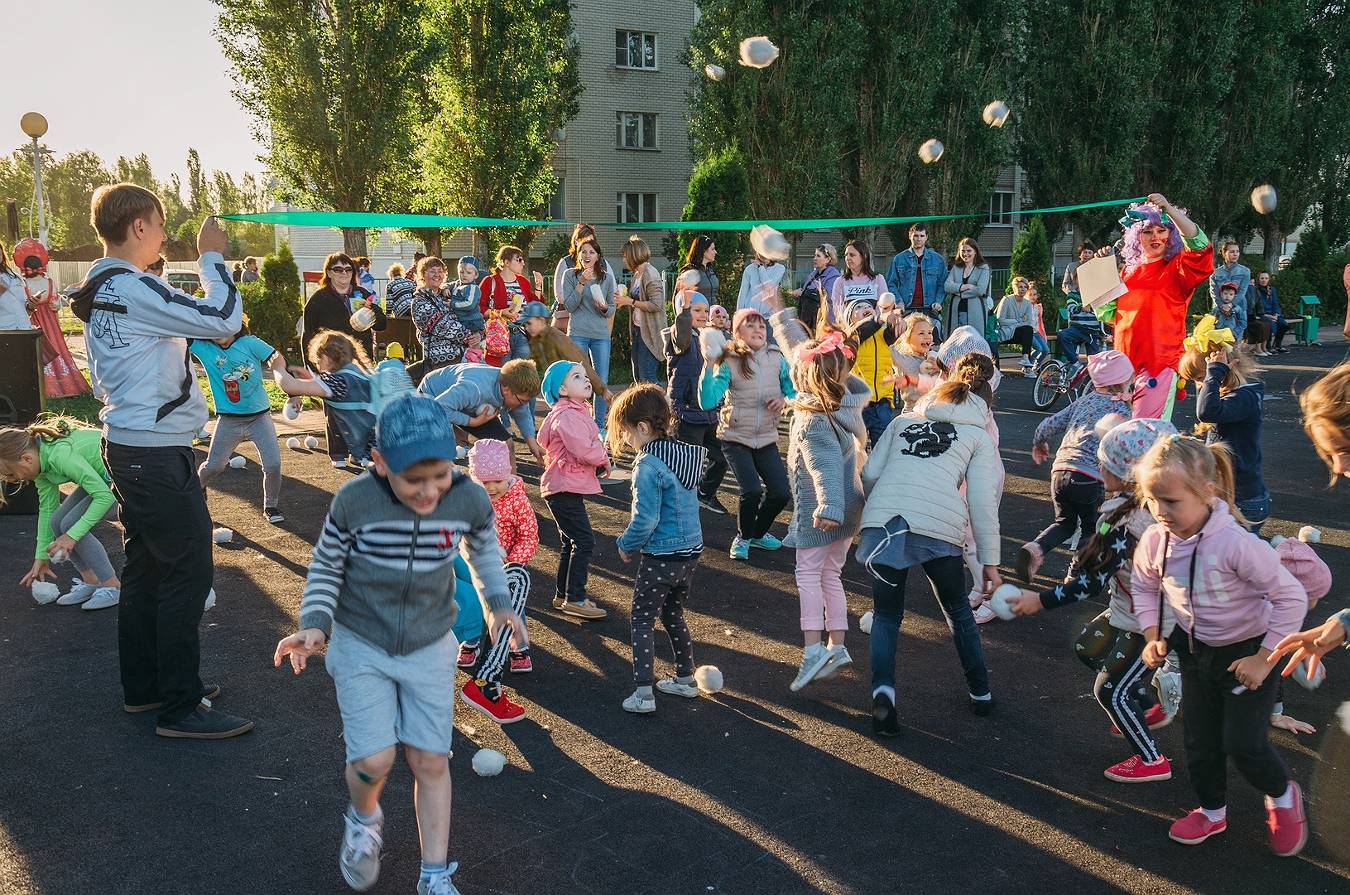 Праздник «День соседей»  парк в микрорайоне Заречье, 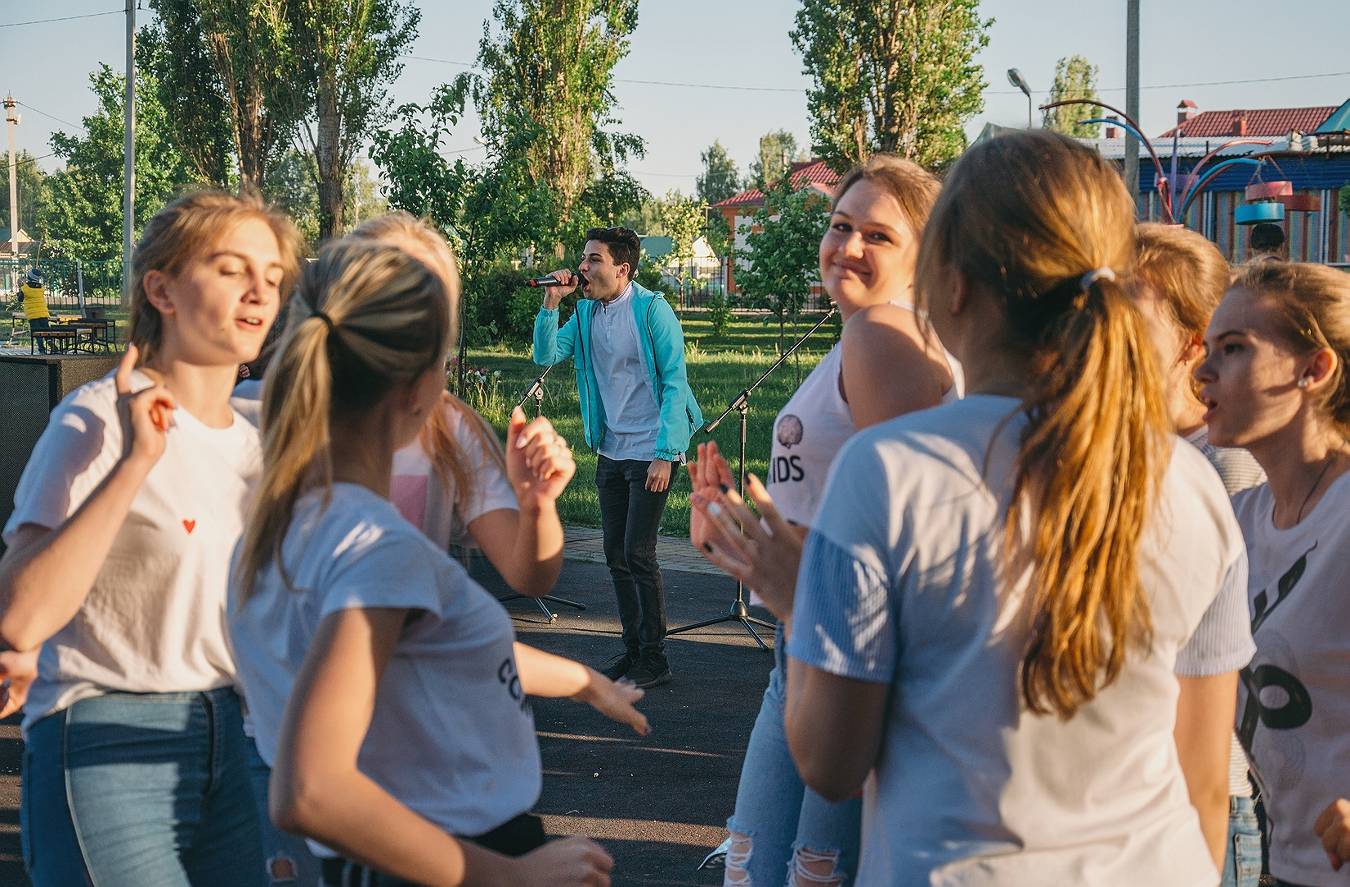 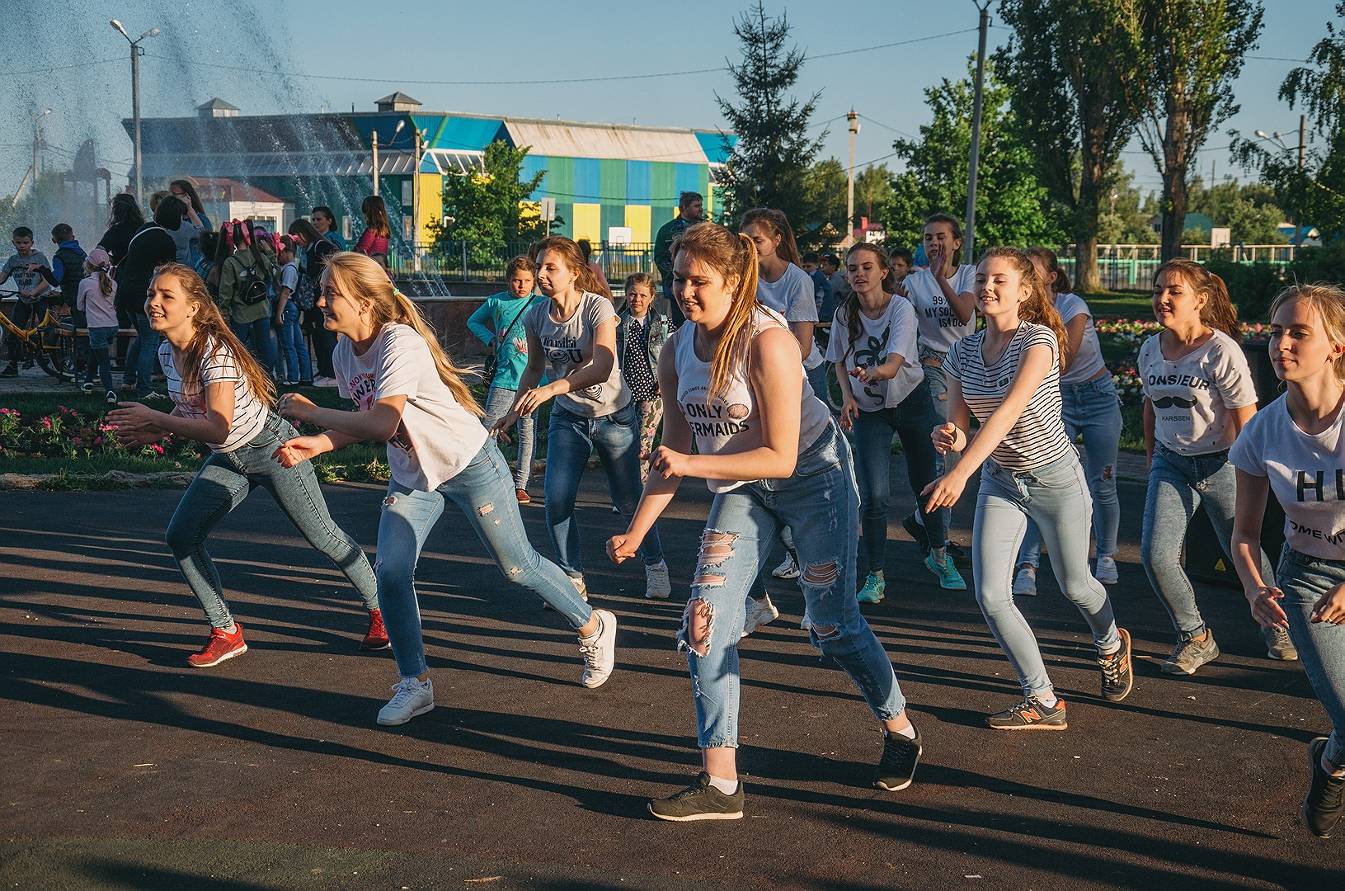 Флеш моб в честь праздника  «День соседей» 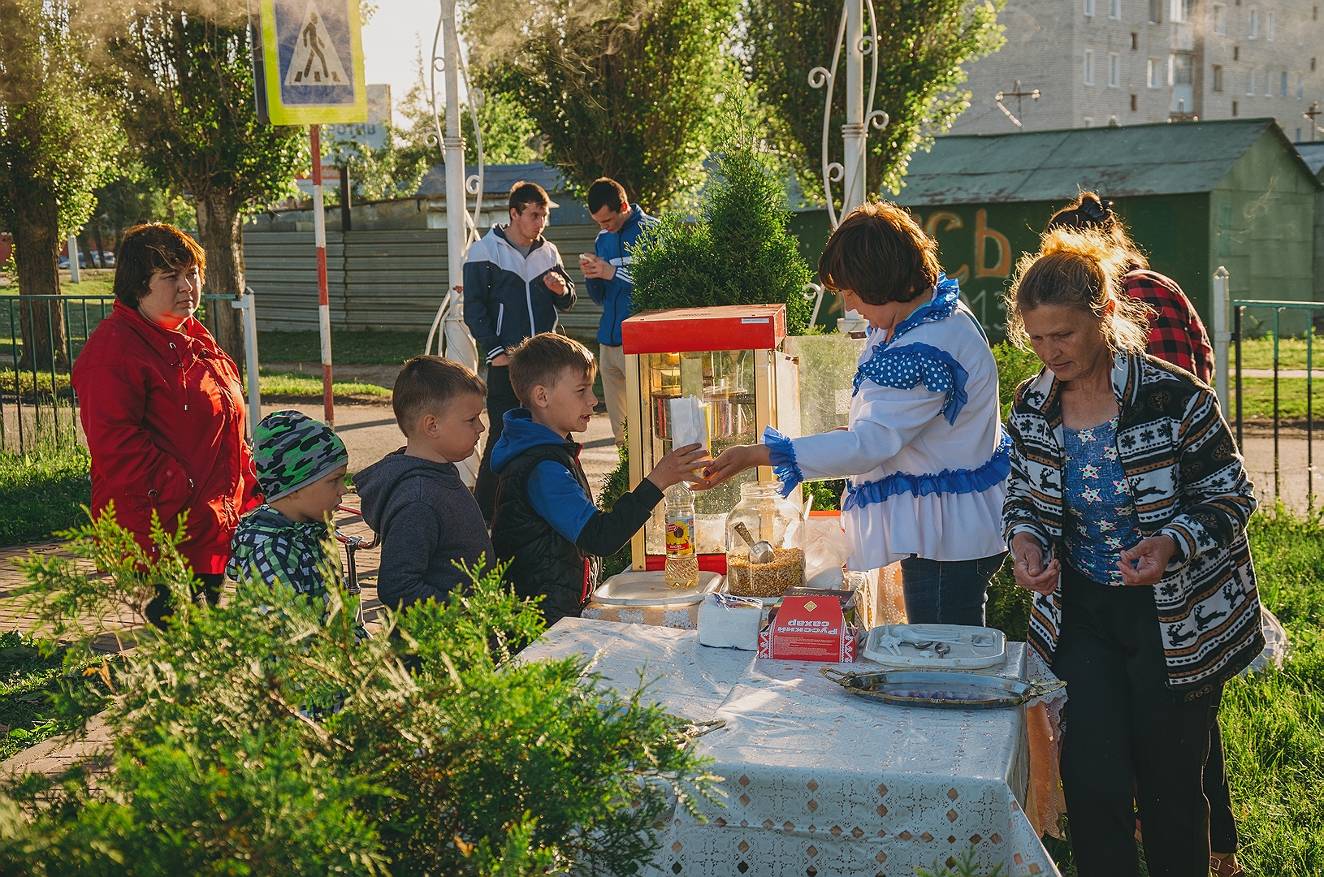 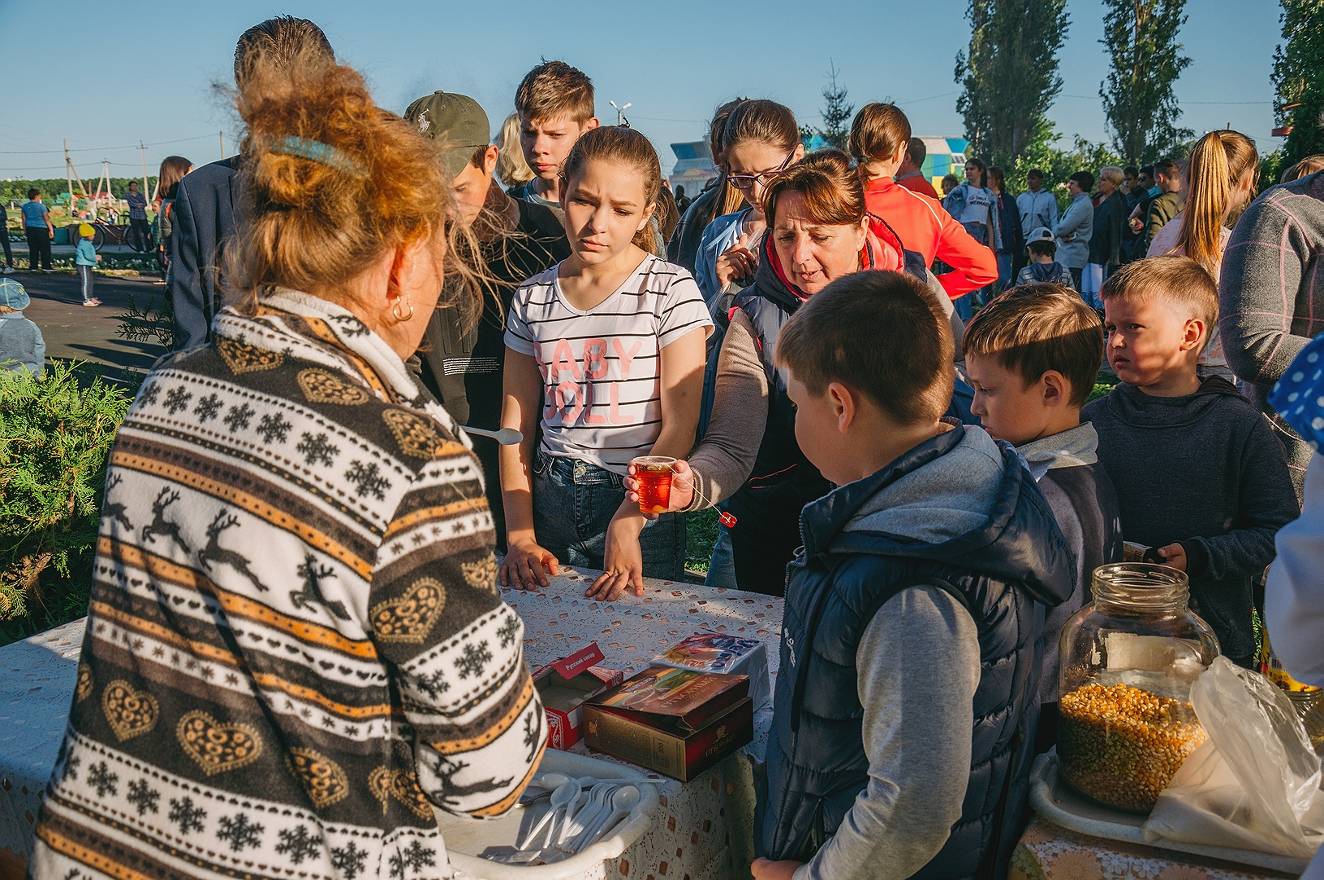 Соседское чаепитие  на празднике «День соседей»парк в микрорайоне Заречье. 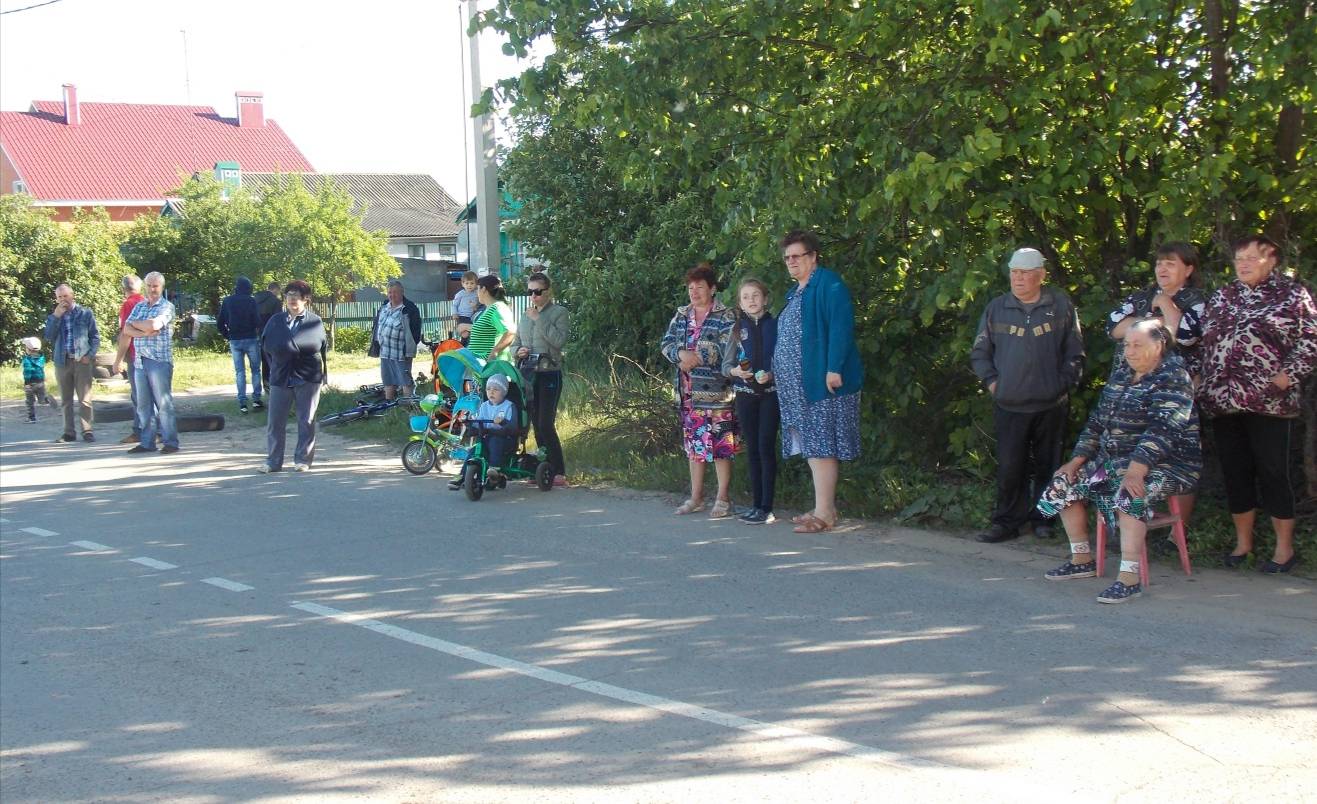 Встречи с интересными людьми в  «День соседей»ул. Л.Толстого, 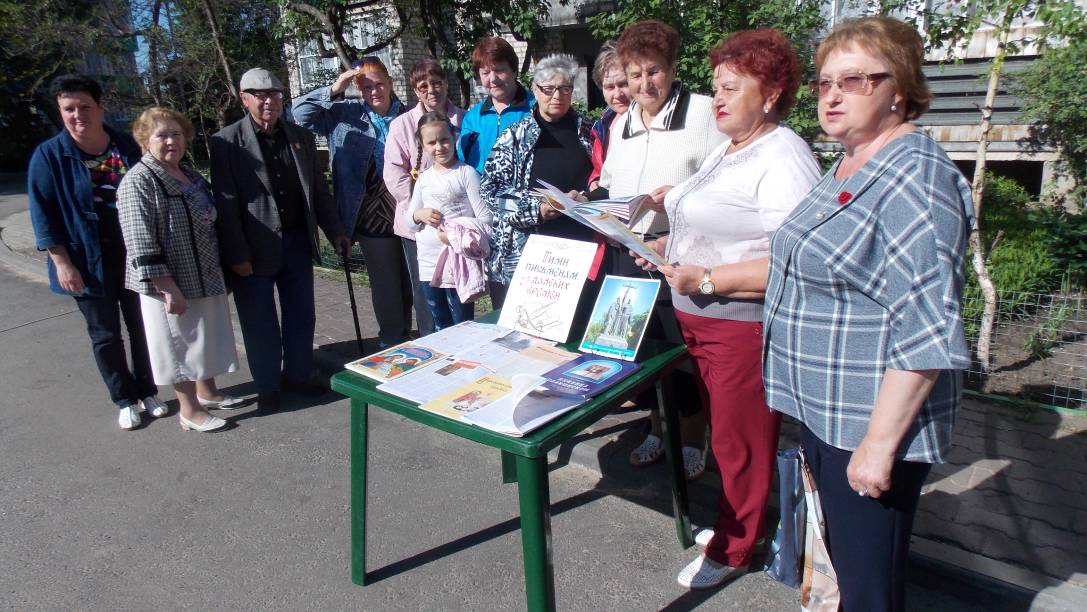 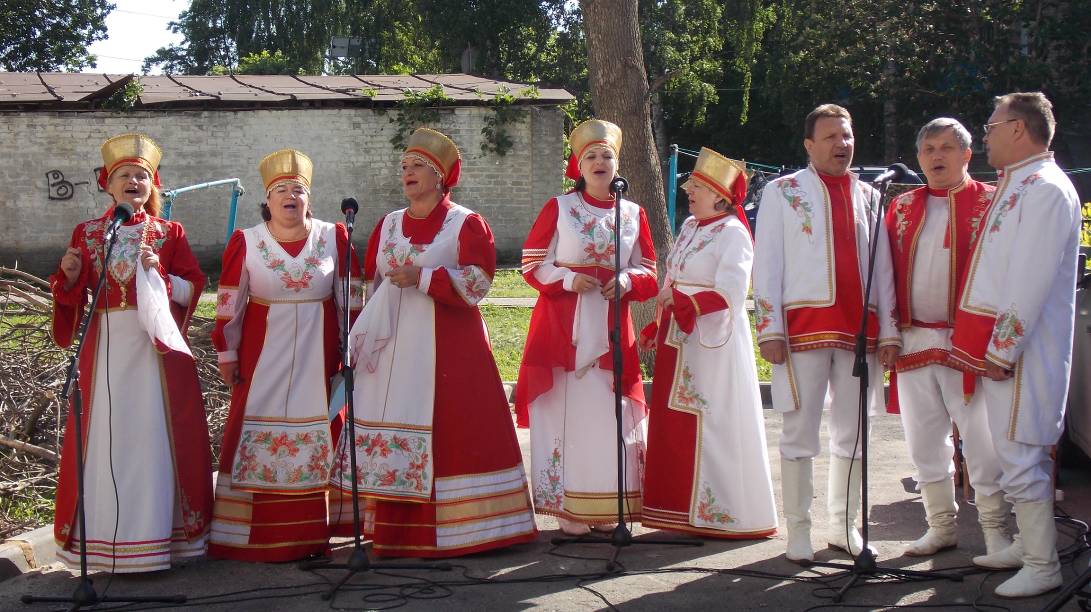 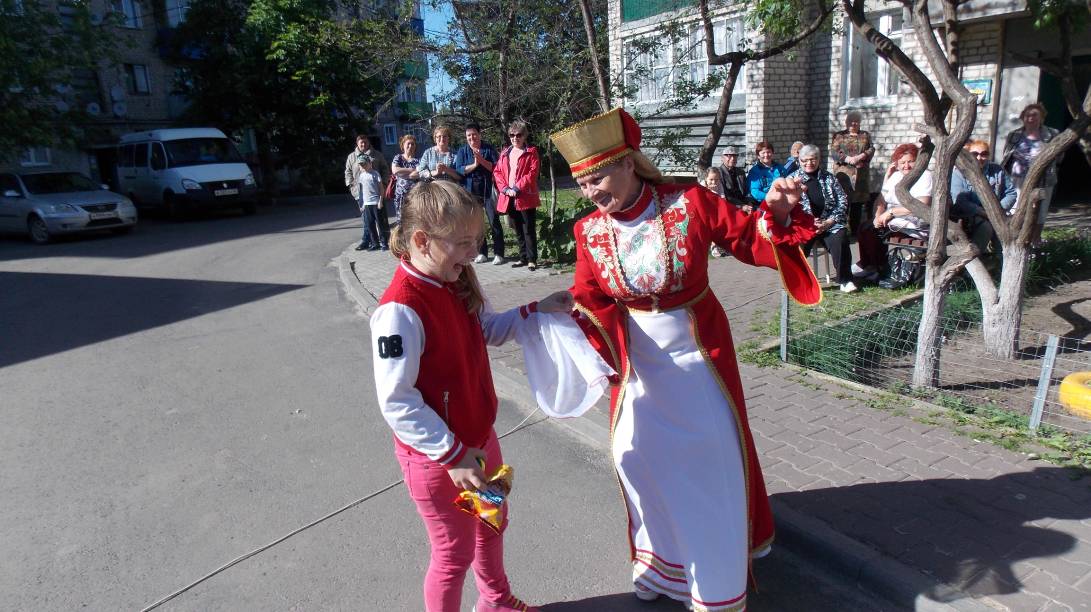 Концерт народного ансамбля «Раненбургские родники»,посвященный «Дню соседей» на  ул. Московская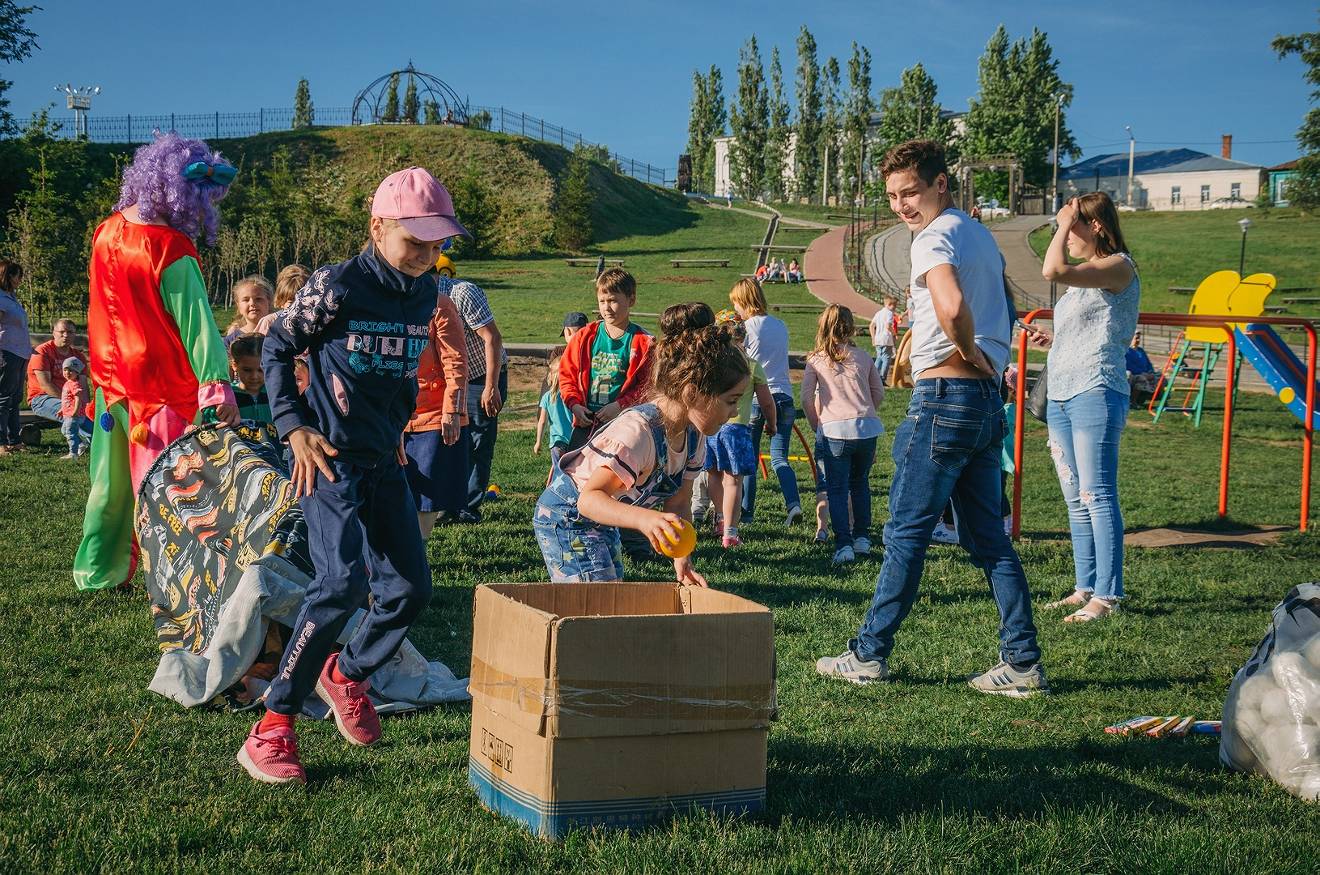 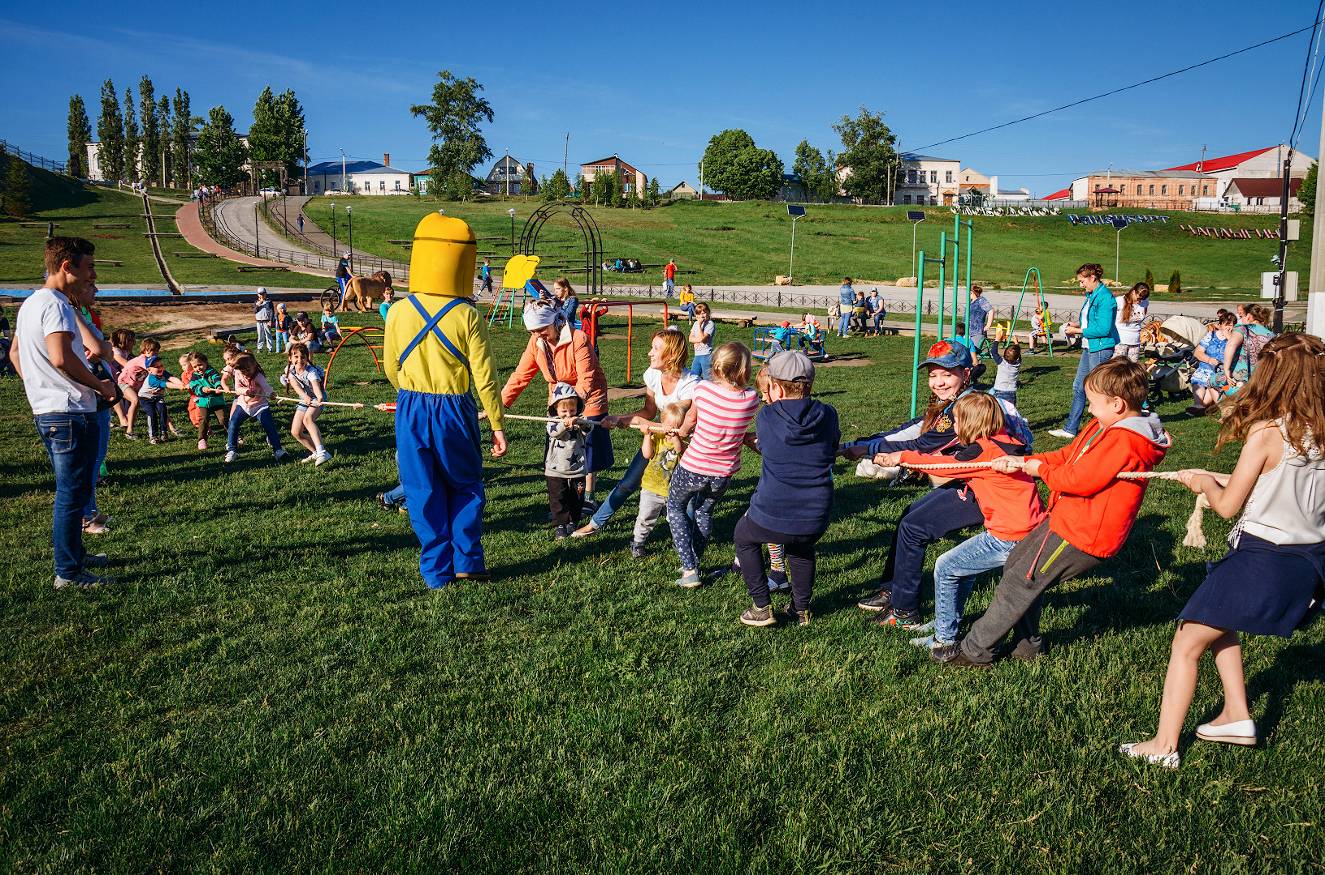 Развлекательные мероприятия посвященные дню соседей «Выходи гулять» Нижний парк 